Сумська міська радаVІІ СКЛИКАННЯ LIII СЕСІЯРІШЕННЯвід 06 лютого 2019 року № 4554-МРм. СумиРозглянувши звернення юридичної особи, надані документи, ураховуючи  рішення Сумської міської ради від 26 липня 2017 року № 2395-МР «Про погодження технічної документації із землеустрою щодо поділу земельної ділянки підприємству споживчої кооперації «Охолоджувальне сховище» Сумської облспоживспілки», протокол засідання постійної комісії з питань архітектури, містобудування, регулювання земельних відносин, природокористування та екології Сумської міської ради від 29.11.2018 № 136, відповідно до статей 12, 83, 92, 123, пункту «е» частини першої статті 141, 142 Земельного кодексу України, керуючись пунктом 34 частини першої статті 26 Закону України «Про місцеве самоврядування в Україні», Сумська міська радаВИРІШИЛА:	1. Припинити право постійного користування земельними ділянками кадастровий номер 5910136600:11:003:0002, загальною площею 0,7610 га за адресою: м. Суми, вул. Путивльська, 19-1 та кадастровий номер 5910136600:11:003:0003, загальною площею 0,0893 га за адресою                                     вул. Путивльська, 19-1, які перебувають в постійному користуванні Сумської облспоживспілки на підставі Державного акту на право постійного користування землею від 14.03.1996 серія СМ 00050 зареєстрований в Книзі записів державних актів на право постійного користування землею за № 120.2. Повернути земельну ділянку розташовану за адресою: м. Суми,                                          вул. Путивльська, 19-1, кадастровий номер 5910136600:11:003:0002, загальною площею 0,7610 га до земель запасу Сумської міської ради. Категорія та функціональне призначення земельної ділянки: землі промисловості, транспорту, зв’язку, енергетики, оборони та іншого призначення для розміщення та експлуатації основних, підсобних і допоміжних будівель та споруд підприємств переробної, машинобудівної та іншої промисловості.3. Повернути земельну ділянку розташовану за адресою: м. Суми,                                          вул. Путивльська, 19-1, кадастровий номер 5910136600:11:003:0003, загальною площею 0,0893 га до земель запасу Сумської міської ради. Категорія та функціональне призначення земельної ділянки: землі промисловості, транспорту, зв’язку, енергетики, оборони та іншого призначення для розміщення та експлуатації основних, підсобних і допоміжних будівель та споруд підприємств переробної, машинобудівної та іншої промисловості.Секретар Сумської міської ради						   А.В. БарановВиконавець: Клименко Ю.М.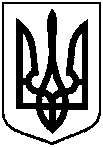 Про припинення права користування земельними ділянками Сумській облспоживспілці за адресою: м. Суми,                                  вул. Путивльська, 19-1